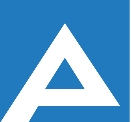 Agenţia Naţională pentru Ocuparea Forţei de MuncăLista candidaţilor admişi la concursul pentru ocuparea funcţiilor publice vacanteSpecialist principal în direcția planificare, evaluare și sintezăSpecialist principal în direcția economie, finanțe și evidență contabilăSpecialist superior în direcția economie, finanțe și evidență contabilăNotă: Persoanele care au depus dosarul de concurs prin e-mail se vor prezenta la 26.12.2017, ora 12.00, în biroul 605, Secţia resurse umane, cu documentele originale pentru a se verifica veridicitatea actelor depuse, sub sancţiunea respingerii dosarului de concurs.Nr. d/oNume, PrenumeComentarii1.Bulicanu LuciaProba scrisă va avea loc la data 26.12.2017, ora 13.00, sala de ședințe a Agenției Naționale pentru Ocuparea Forței de Muncă2.Cușnir LilianaProba scrisă va avea loc la data 26.12.2017, ora 13.00, sala de ședințe a Agenției Naționale pentru Ocuparea Forței de MuncăNr. d/oNume, PrenumeComentarii1.Bulat IngaProba scrisă va avea loc la data 26.12.2017, ora 13.00, sala de ședințe a Agenției Naționale pentru Ocuparea Forței de Muncă2.Popescu IoanaProba scrisă va avea loc la data 26.12.2017, ora 13.00, sala de ședințe a Agenției Naționale pentru Ocuparea Forței de MuncăNr. d/oNume, PrenumeComentarii1.Popescu IoanaProba scrisă va avea loc la data 26.12.2017, ora 13.00, sala de ședințe a Agenției Naționale pentru Ocuparea Forței de Muncă2.Bulat IngaProba scrisă va avea loc la data 26.12.2017, ora 13.00, sala de ședințe a Agenției Naționale pentru Ocuparea Forței de Muncă3.Grosu SilviaProba scrisă va avea loc la data 26.12.2017, ora 13.00, sala de ședințe a Agenției Naționale pentru Ocuparea Forței de Muncă